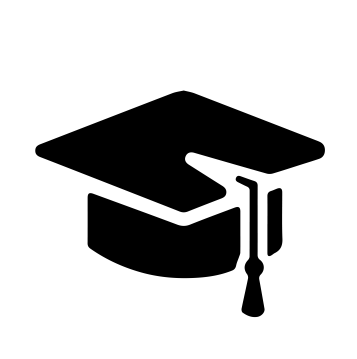 Всероссийский информационно – образовательный портал «Магистр»Веб – адрес сайта: https://magistr-r.ru/СМИ Серия ЭЛ № ФС 77 – 75609 от 19.04.2019г.(РОСКОМНАДЗОР, г. Москва)МОП СФО Сетевое издание «Магистр»ИНН 4205277233 ОГРН 1134205025349Председатель оргкомитета: Ирина Фёдоровна К.ТЛФ. 8-923-606-29-50Е -mail: metodmagistr@mail.ruИОР «Магистр»: Елена Владимировна В.Е -mail: magistr-centr@mail.ruГлавный редактор: Александр Сергеевич В.Е-mail: magistr-centr@magistr-r.ruПриказ №001 от 15.12.2022г.О назначении участников конкурса «Лучшая студенческая презентация 2022-2023 учебного года»Уважаемые участники, если по каким – либо причинам вы не получили электронные свидетельства в установленный срок (4 дня с момента регистрации), просьба обратиться для выяснения обстоятельств по электронной почте: metodmagistr@mail.ru№УчреждениеФИОРезультат1ГАПОУ БрИМТ, Иркутская область, г. БратскАнтипина Оксана Анатольевна, Горячев Даниил ВячеславовичI степень (победитель)2ФБГОУ ВО «МГУ им. Н.П. Огарёва», отделение СПО ИНК г. СаранскЧернова Ольга Алексеевна, Чернышева Ирина АлександровнаI степень (победитель)3ФГБОУ ВО «МГУ им. Н.П. Огарёва»Институт национальной культурыОтделение среднего профессионального образования г. СаранскЧернова Ольга Алексеевна, Мещерякова Дария АлексеевнаI степень (победитель)